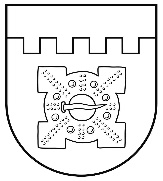 LATVIJAS REPUBLIKADOBELES NOVADA DOMEBrīvības iela 17, Dobele, Dobeles novads, LV-3701Tālr. 63707269, 63700137, 63720940, e-pasts dome@dobele.lvAPSTIPRINĀTIar Dobeles novada domes2022. gada 27.janvāra  lēmumu Nr.5/2(protokols Nr.2)Precizēti ar Dobeles novada domes2022. gada 30. marta lēmumu Nr.96/5(protokols Nr.5)2022. gada 27. janvārī				Saistošie noteikumi Nr.2Interešu izglītības un pieaugušo neformālās izglītības programmu licencēšanas kārtībaIzdoti saskaņā ar likuma "Par pašvaldībām" 21.panta pirmās daļas 14.punkta f) apakšpunktu unIzglītības likuma 17.panta trešās daļas 16.punktu, 46.panta piekto daļu un 47.panta trešo daļuVispārīgie jautājumiSaistošie noteikumi (turpmāk - noteikumi) nosaka kārtību, kādā Dobeles novada pašvaldība izsniedz licences interešu un pieaugušo neformālās izglītības programmu īstenošanai juridiskām un fiziskām personām, kuras nav reģistrētas Izglītības iestāžu reģistrā (turpmāk - licence). Noteikumi nosaka iesniegto izglītības programmu licencēšanas dokumentu izvērtēšanas kārtību, lēmuma par licences izsniegšanas, licences pārreģistrācijas, licences izsniegšanas atteikuma vai licences anulēšanu pieņemšanas kārtību.Licences pieprasījuma iesniegšanas, lēmuma pieņemšanas un apstrīdēšanas kārtībaLicences saņemšanai fiziska vai juridiska persona (turpmāk –pieprasītājs) dokumentus iesniedz Dobeles novada Izglītības pārvaldē (turpmāk - Pārvalde), Brīvības ielā 15, Dobelē, Dobeles novadā, vai nosūta uz Pārvaldes oficiālo elektronisko adresi (mana.latvija.lv), vai  pa pastu, vai elektroniski parakstītu ar drošu elektronisko parakstu uz e-pasta adresi: izglitiba@dobele.lv. Licences saņemšanai pieprasītājs Pārvaldē iesniedz:rakstveida iesniegumu (1. pielikums);licencējamo izglītības programmu (2. pielikums);licencējamās programmas īstenošanai nepieciešamā personāla sarakstu, norādot iegūto izglītību un kvalifikāciju, un gadījumos, ja Pārvalde objektīvu iemeslu dēļ nevar iegūt pati, pievieno:Izglītības kvalitātes valsts dienesta izsniegtu privātprakses sertifikāta kopiju, ja programmu īsteno pedagogs;sporta speciālista sertifikāta kopiju, ja programma tiek īstenota sporta jomā;izglītību un papildizglītību apliecinošo dokumentu kopijas;dokumenta apliecinātu kopiju, kas apliecina nodrošinājumu ar vietu (būve, telpa, zemesgabals u.c.) licencējamās izglītības programmas īstenošanai un Veselības inspekcijas atzinumu par vietas, telpas atbilstību noteiktām sanitārām prasībām, izņemot gadījumus, kad izglītības programmu īstenos izglītības iestādes telpās, apliecinātu kopiju; izziņu no Sodu reģistra saskaņā ar Bērnu tiesības aizsardzības likuma 72. panta piektajā daļā noteikto, personām, kuras īstenos interešu izglītības programmas bērniem un jauniešiem, izņemot pašvaldības dibināto izglītības iestāžu pedagoģiskos darbiniekus;nepieciešamības gadījumā pilnvaru iesnieguma iesniegšanai un licences saņemšanai. Licences pieprasītājam ir jābūt reģistrētam Valsts ieņēmumu dienesta nodokļu maksātāju reģistrā.Ar Pārvaldes vadītāja rīkojumu izveidota interešu un pieaugušo neformālās izglītības programmu licencēšanas komisija (turpmāk - komisija) izskata un izvērtē Pieprasītāja iesniegtos dokumentus. Ja Licences saņemšanai iesniegtajos dokumentos nav pietiekama informācija, lai izlemtu par licences pieprasījuma izskatīšanu, komisijai ir tiesības pieprasīt papildu informāciju.Komisija pieņem lēmumu par licences izsniegšanu vai atteikumu izsniegt licenci, kā arī anulēt izsniegto licenci.Komisija ir tiesīga pieņemt lēmumu par atteikumu izsniegt licenci, ja:iesniegtie dokumenti neatbilst normatīvo aktu prasībām vai noteiktajā termiņā nav iesniegti visi nepieciešamie dokumenti;iesniegtajos dokumentos ir sniegta nepatiesa informācija;licencējamās izglītības programmas saturs neatbilst izglītības programmas nosaukumam, mērķim vai normatīvo aktu prasībām;vieta, telpa, aprīkojums, to apraksts vai personāla kvalifikācija neatbilst licencējamās izglītības programmas īstenošanai.Komisija pieņem lēmumu par licences anulēšanu, ja:licences īpašnieks sniedzis nepatiesu informāciju;licencētās programmas īstenošanā konstatēti normatīvo aktu pārkāpumi;juridiskās personas darbība ir izbeigta normatīvajos aktos noteiktajā kārtībā;pēc licences pieprasītāja lūguma.Lēmums par licences izsniegšanu, atteikumu izsniegt licenci vai licences anulēšanu pieprasītājam tiek nosūtīts 5 (piecu) darba dienu laikā uz oficiālo elektronisko adresi (mana.latvija.lv) vai ierakstītā pasta sūtījumā, vai elektroniski uz pieprasītāja norādīto e-pasta adresi.Licence tiek izsniegta uz laiku līdz trim gadiem vai līdz pedagoga privātprakses sertifikāta termiņa beigām. Licence stājas spēkā nākamajā dienā pēc tās izdošanas datuma vai komisijas lēmumā norādītajā laikā.Licenci noformē un izsniedz Pārvaldes speciālists (3. pielikums).Licenci paraksta komisijas priekšsēdētājs un Pārvaldes vadītājs.Licence tiek pārreģistrēta, ja, pamatojoties uz pieprasītāja iesniegumu, nepieciešams licencē izdarīt izmaiņas. Pārreģistrācijas gadījumā jāiesniedz visi dokumenti, kas nepieciešami jaunas licences izsniegšanai, un iepriekš izsniegtā licence.Ja Licence tiek anulēta, tās īpašniekam jāpārtrauc apmācību veikšana.III. Faktiskās rīcības un administratīvā akta apstrīdēšanas kārtība Izglītības iestādes vadītāja pieņemtos lēmumus un faktisko rīcību var apstrīdēt Dobeles novada domē.Dobeles novada domes lēmumu noteiktajā kārtībā var pārsūdzēt Administratīvajā rajona tiesā. Noslēguma jautājumiAr šo saistošo noteikumu spēkā stāšanos dienu spēku zaudē:Dobeles novada domes 2016. gada 28. aprīļa saistošie noteikumi Nr. 7 “Par interešu un pieaugušo neformālās izglītības programmu licencēšanu“;Auces novada domes 2011. gada 23. februāra saistošie noteikumi Nr. 1 “Interešu izglītības  un pieaugušo neformālās izglītības programmu licencēšanas kārtība.“ Licences, kas izsniegtas līdz šo saistošo noteikumu spēkā stāšanās dienai, ir derīgas līdz tajās norādītā termiņa beigām.Domes priekšsēdētājs								I. Gorskispielikums Dobeles novada domes 2022. gada 27. janvāra  saistošajiem noteikumiem Nr. 2 Dobeles novada Izglītības pārvaldeiIESNIEGUMSLūdzu izsniegt licenci 	interešu izglītības programmai (programmām) 	pieaugušo neformālās izglītības programmai (programmām)Programmas/u īstenošanas vietas adrese _______________________________________Pielikumā:Sniegto ziņu patiesumu apliecinu ar parakstupielikums  Dobeles novada domes 2022. gada 27. janvāra saistošajiem noteikumiem Nr. 2 Licencējamās programmas nosaukumsProgrammas mērķisProgrammas uzdevumiPlānoto rezultātu aprakstsIzglītības programmas materiālais nodrošinājumsIzglītības programmas finansiālais nodrošinājumsIzglītības programmas īstenošanai nepieciešamā personāla saraksts, kuram pievieno personāla izglītību apliecinošo dokumentu apliecinātas kopijas (neattiecas uz pieaugušo neformālās izglītības programmu)pielikums Dobeles novada domes 2022. gada 27. janvārasaistošajiem noteikumiem Nr. 2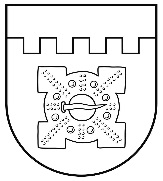 Latvijas RepublikaDOBELES NOVADA PAŠVALDĪBADOBELES NOVADA IZGLĪTĪBAS PĀRVALDELICENCE Nr. izsniegta LICENCES PIEPRASĪTĀJS(juridiskas personas nosaukums vai fiziskas personas vārds, uzvārds)Reģistrācijas numurs/personas kodsInterešu izglītības / pieaugušo neformālās izglītības programmasPROGRAMMAS NOSAUKUMSstundu skaitsīstenošanai Dobeles novadā.Lēmums par licences izsniegšanu pieņemts (datums).Licence derīga līdz (datums)Saistošo noteikumu Nr.2 „Interešu izglītības un pieaugušo neformālās izglītības programmu licencēšanas kārtība”paskaidrojuma rakstsDomes priekšsēdētājs								I. Gorskis(vārds, uzvārds / nosaukums)(personas kods / reģistrācijas Nr.)(deklarētā adrese / juridiskā adrese)(kontaktpersona)(tālruņa Nr.)(e-pasta adrese)(programmas nosaukums)(programmas nosaukums)(programmas nosaukums)(datums)(vārds, uzvārds)(paraksts)Nr.
p.k.Tēmas nosaukumsApakštēmas nosaukumsTeorijas stundu skaitsPraktisko nodarbību stundu skaitsKopējais stundu skaitsPārvaldes vadītāja/...................................../(paraksts)Komisijas priekšsēdētāja/...................................../(paraksts)Sadaļas nosaukumsSadaļas paskaidrojums1. Projekta nepieciešamības pamatojumsSaistošo noteikumu projekts izstrādāts saskaņā ar Likuma "Par pašvaldībām" 21.panta pirmās daļas 14.punkta f) apakšpunktu un 43.panta trešo daļu un Izglītības likuma 17.panta trešās daļas 16.punktu, kas nosaka, ka “novada pašvaldība nodrošina bērnu un jauniešu interešu izglītību, izsniedz licences interešu izglītības programmu īstenošanai”, 46.panta piekto daļu, kas nosaka, ka “Izglītības iestādes, […], kuru uzdevumos ietilpst pieaugušo izglītības programmu īstenošana, ir tiesīgas īstenot pieaugušo neformālās izglītības programmas bez licences saņemšanas, bet citas juridiskās un fiziskās personas, kuras nav reģistrētas Izglītības iestāžu reģistrā, — pēc licences saņemšanas pašvaldībā.” un 47.panta trešo daļu, kas nosaka, ka “Interešu izglītības programmas ir tiesīgas īstenot arī citas juridiskās un fiziskās personas, kuras nav reģistrētas Izglītības iestāžu reģistrā, pēc attiecīgas licences saņemšanas pašvaldībā.”Līdz ar to nepieciešams pieņemt saistošos noteikumus, kas regulē pašvaldības interešu izglītības un pieaugušo neformālās izglītības programmu licencēšanu gadījumos, ja tādas vēlas īstenot juridiskas vai fiziskas personas, kas nav reģistrētas izglītības iestāžu reģistrā.Ņemot vērā administratīvi teritoriālo reformu, kuras rezultātā Dobeles novadam pievienots Auces novads un Tērvetes novads, kā rezultātā nepieciešami vienoti saistošie noteikumi. Līdz ar šo saistošo noteikumu spēkā stāšanos, spēku zaudēs Dobeles novada domes 2016. gada 28. aprīļa saistošie noteikumi Nr. 7 “Par interešu un pieaugušo neformālās izglītības programmu licencēšanu“, Auces novada domes 2011. gada 23. februāra saistošie noteikumi Nr. 1 “Interešu izglītības un pieaugušo neformālās izglītības programmu licencēšanas kārtība“ un ar Tērvetes novada domes 2017. gada 26. oktobra sēdes lēmumu (protokols Nr.18, 13.§) apstiprinātie noteikumi "Tērvetes novada domes interešu izglītības un pieaugušo neformālās izglītības programmu licencēšanas kārtības noteikumi" un ar Tērvetes novada domes 2013. gada 15. augusta lēmumu (protokols Nr. 10, 23. paragrāfs) apstiprinātais Pedagoģiskās padomes nolikums, kurā cita starpā noteikts pienākums izsniegt interešu izglītības un pieaugušo neformālās izglītības programmu licences. Arī pārējās Pedagoģiskās padomes nolikumā norādītās funkcijas zaudē spēku.2. Īss projekta satura izklāstsSaistošo noteikumu, turpmāk Noteikumu, projekta mērķis ir noteikt un regulēt interešu izglītības un pieaugušo neformālās izglītības programmu licencēšanu gadījumos, ja tādas vēlas īstenot juridiskas vai fiziskas personas, kas nav reģistrētas izglītības iestāžu reģistrā, kas tiek īstenotas Dobeles novadā. Noteikumu projekts paredz interešu un pieaugušo neformālās izglītības programmu licencēšanas dokumentu izvērtēšanas kārtību, lēmuma par licences izsniegšanas, licences pārreģistrācijas, licences izsniegšanas atteikuma vai licences anulēšanu pieņemšanas kārtību. 3. Informācija par plānoto projekta ietekmi uz pašvaldības budžetuPašvaldībai finanšu līdzekļi nav jāiegulda.4. Informācija par plānoto projekta ietekmi uz uzņēmējdarbības vidi pašvaldības teritorijāNoteikumi tiešā veidā neietekmē uzņēmējdarbības vidi pašvaldības teritorijā.5. Informācija par administratīvajām procedūrāmNoteikumi attiecas uz juridiskām un fiziskām personām, kas vēlas īstenot interešu izglītības un pieaugušo neformālās izglītības programmu Dobeles novada administratīvajā teritorijā.Juridiskās un fiziskās personām Noteikumu piemērošanā var vērsties  Dobeles novada Izglītības pārvaldē.6. Informācija par konsultācijām ar privātpersonāmNav notikušas, nav nepieciešamas.